GIẤY ĐỀ CỬ (Ứng cử thành viên Hội đồng quản trị)Kính gửi: Ban tổ chức Đại hội đồng cổ đông Công ty Cổ phần Giao nhận Vận tải và Thương mại Hôm nay…………, ngày ……tháng……năm 2014, chúng tôi là nhóm cổ đông tự nguyện tập họp thành nhóm cổ đông sở hữu …………….cổ phần của Công ty Cổ phần Giao nhận Vận tải và Thương mại (VNL) trong thời hạn liên tục ít nhất sáu (06) tháng trước ngày hôm nay.Chúng tôi xin thông báo và cam kết với Công ty Cổ phần Giao nhận Vận tải và Thương mại như sau:Chúng tôi đồng ý đề cử người/ những người trong danh sách dưới đây: tham gia ứng cử bầu thành viên Hội đồng Quản trị nhiệm kỳ IV (2014-2019) tại Đại hội đồng Cổ đông thường niên lần thứ 15 ngày 26/4/2014 của Công ty Cổ phần Giao nhận Vận tải và Thương mại. Chúng tôi cam kết đảm bảo duy trì tỷ lệ sở hữu số cổ phần Công ty Cổ phần Giao nhận Vận tải và Thương mại trong thời gian liên tục ít nhất sáu (06) tháng và việc tập họp thành nhóm cổ đông theo danh sách dưới đây đến ngày họp Đại hội đồng cổ đông thường niên lần thứ 15 ngày 26/4/2014, nhằm đảm bảo hiệu lực pháp lý của việc đề cử các ứng viên trên, để Đại hội đồng cổ đông bầu vào Hội đồng Quản trị nhiệm kỳ IV (2014-2019). Chúng tôi xin gửi kèm theo thông báo này hồ sơ có liên quan của ứng cử viên lập theo đúng quy định của pháp luậtThông tin Cổ đông/Danh sách các cổ đông tập hợp thành nhóm cổ đông đề cử ứng cử viên  như sau:Chúng tôi hoàn toàn chịu trách nhiệm về việc đề cử này và cam kết tuân thủ nghiêm chỉnh các quy định hiện hành của Pháp luật và của Điều lệ Công ty. 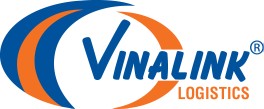 CỘNG HÒA XÃ HỘI CHỦ NGHĨA VIỆT NAMĐộc lập – Tự do – Hạnh phúc ______________Mẫu 1.3 – dành cho nhóm cổ đông là cá nhân hoặc tổ chức đề cử HĐQT_______, ngày ___ tháng 4 năm 2014 STTHọ tên ứng cử viênSố CMTND/Hộ chiếu/ Ngày, nơi cấpChữ ký của ứng viên1.2. STTTên cổ đôngSố CMND/ CNĐKKDSố CP sở hữu liên tục trong vòng 6 tháng  Tỉ lệ/ Tổng số CP của VNL Ký tên (Đóng dấu nếu là tổ chức)Tổng CộngHồ sơ gửi kèm:Sơ yếu lý lịch của ứng cử viênBản sao công chứng: CMND (hoặc Pasport nếu là Việt kiều, người nước ngoài); Hộ khẩu thường trú (hoặc giấy đăng ký tạm trú dài hạn); Các bằng cấp chứng nhận trình độ văn hóa và trình độ chuyên môn.Bản sao kê chứng khoán VNL sở hữu liên tục ít nhất sáu tháng (tính từ ngày chốt danh sách trở về trước) và có đóng dấu xác nhận của Công ty Chứng khoán ( trừ trường hợp có số cổ phần sở hữu không thay đổi qua 2 lần chốt danh sách gần nhất ) .